Voorstelling PAARS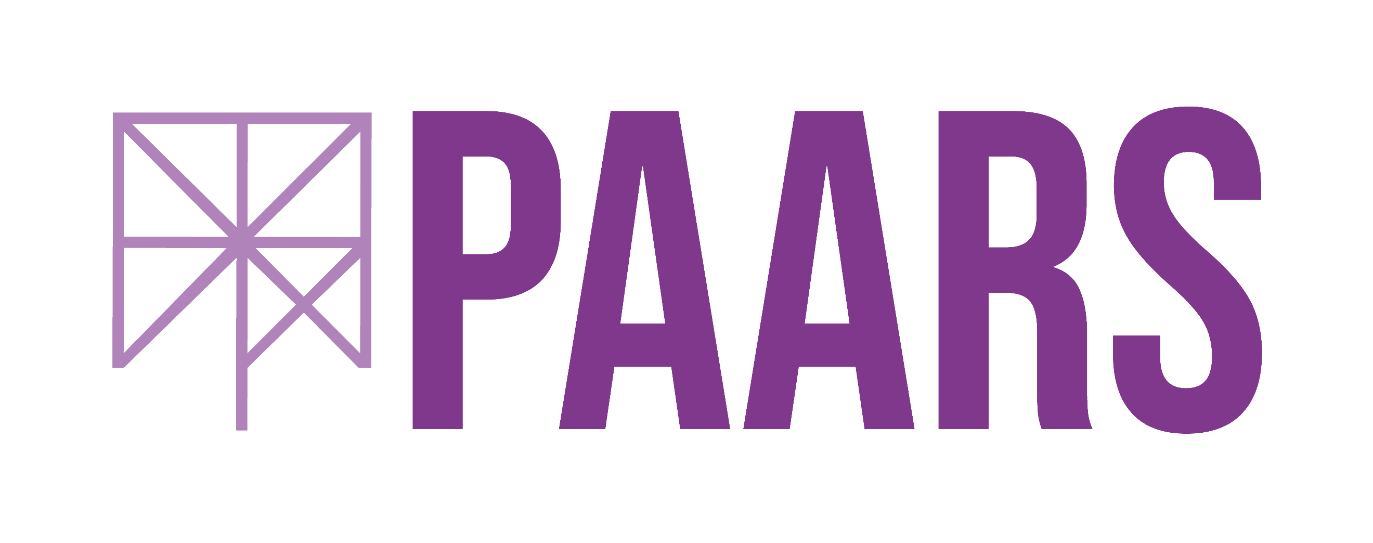 Wereldwijde schoolcampagne die ook in Vlaanderen en Brussel zorgt voor meer verdraagzaamheid en respect voor LGBT+(*)-jongeren.Toon je solidariteit in de week van 11-17 mei 2020(n.a.v. 17 mei: Internationale Dag Tegen Holebi- en Transfobie)door paars of paarse accenten te dragen.(*) LGBT+: Lesbian, Gay, Bisexual, Transgender en alle andere gender- en seksuele identiteiten.1. Doelstellingen PAARS in het secundair onderwijsSteun en solidariteit tonen aan LGBT+-jongerenDoor op 15 mei paars of paarse accessoires te dragen en optioneel een actie/activiteit te organiseren die verbindend werkt. (voor meer info, zie punt 5: ‘Verbinding creëren’).15 mei = oproep om paars te dragen en om een actie/activiteit te organiseren.Normaal wordt PAARS op 17 mei (Internationale Dag Tegen Holebi- en Transfobie) georganiseerd, maar omdat dit jaar 17 mei op een zondag valt, organiseren we PAARS in het secundair onderwijs op vrijdag 15 mei 2020.LGBT+-thema beter bespreekbaar maken in de klasIn het secundair onderwijs bieden we hiervoor verschillende mogelijkheden aan, waaronder de PAARS-krant. Zo nuanceren we stereotypen en geven we correcte informatie over gender- en seksuele diversiteit.4-15 mei = beter bespreekbaar maken van het LGBT+-thema.2. HistoriekBrittany McMillanNaar aanleiding van een reeks zelfmoorden van holebi-jongeren door pestgedrag, riep de 15-jarige Brittany McMillan in 2010 haar medescholieren op om paars te dragen, als teken van solidariteit met de LGBT+ community. De oproep werd massaal opgevolgd en al snel gekopieerd in heel de Verenigde Staten; zowel politici, nieuwsankers, popsterren, maar voornamelijk scholieren doen sindsdien ieder jaar mee met ‘Spirit Day’.Paarse kleurPaars is een kleur uit de regenboogvlag, die kracht en moed symboliseert (‘spirit’). Moed en kracht zijn nodig om op te komen voor jezelf en te kunnen zijn wie je bent.Bereik PAARSNa het overweldigende succes in de Verenigde Staten volgden andere landen met een gelijkaardige campagne. In Nederland wordt die ‘Paarse Vrijdag’ genoemd en doen er elkjaar meer dan 900 middelbare scholen aan mee. In 2011 werd de campagne naar Vlaanderen gebracht door vzw JOEN (Jongeren Onder Eén Noemer), die ervoor zorgt dat er elk jaar op 17 mei (Internationale Dag Tegen Holebi- en Transfobie) steeds meer scholen deelnemen aan PAARS.Naast tal van secundaire scholen, doen in 2020 alle universiteiten (KU Leuven, UGent, UHasselt, UAntwerpen en VUB) mee met de campagne en tot hiertoe 95% van alle hogescholen in Vlaanderen.Ook in Brussel nemen behalve de VUB, ook alle Nederlandstalige hogescholen en de Nederlandstalige secundaire scholen deel aan PAARS. Op die manier zorgt de campagne niet alleen voor verbondenheid in het secundair onderwijs en hoger onderwijs in Vlaanderen, maar ook in Brussel.3. CijfersDiverse onderzoeken hebben een rechtstreeks verband aangetoond tussen pestgedrag en het dramatisch hoge zelfmoordcijfer bij LGBT+-jongeren. Hoewel pesten overal gebeurt op school, zijn veel LGBT+-jongeren daar het slachtoffer van. Deze jongeren worstelen vaak met hun geaardheid en voelen zich eenzaam en onzeker. Er moet blijvend gewerkt worden aan een mentaliteitswijziging en daarbij kan best de school, hogeschool of universiteit worden betrokken, aangezien jongeren daar een groot deel van hun leven doorbrengen.Eerste grote Vlaamse LGBT+-Schoolklimaat Enquête 2016-2017:40% van de holebi-jongeren voelt zich omwille van de geaardheid niet veilig op school.Een kwart kreeg al te maken met fysiek geweld.45% van de opgroeiende holebi-jongeren heeft zelfmoordgedachten.Het schoolpersoneel is slechts in 20% van de gevallen op de hoogte dat iemand holebi is.Eén op de tien jongeren vindt homofoob geweld aanvaardbaar.Universiteit Gent 2016: Suïcidepogingen in Vlaanderen: bij transgenders: één op drie; lesbische meisjes: één op vier (vijf keer meer dan bij heteromeisjes); homo’s: één op 5. Uit onderzoek is gebleken dat iedereen gelukkiger is op een holebivriendelijke school met een positief schoolklimaat. Met de campagne PAARS willen we ons vooral op VERBONDENHEID en inclusie richten, met de nadruk op het creëren van een positieve sfeer in elke klas en in heel de school. Hoe we dit willen doen kan u hieronder lezen.4. WerkwijzeLaagdrempeligKostprijsDeelnemen aan PAARS is gratis voor de secundaire scholen waar wij subsidies voor ontvangen van de stad/gemeente waar de scholen gelegen zijn. Indien dit (nog) niet het geval is, kost het de school slechts € 214,80  (incl. BTW) voor een campagnepakket, gericht tot 1000 deelnemende leerlingen. Voor meer info over de inhoud van het pakket, gelieve contact op te nemen met Jeroen Thierens via info@joen.be.Paarse kleurPAARS is een laagdrempelige campagne omdat de kleur paars niet ‘het symbool’ is van de LGBT+ community zoals de regenboogvlag. Voor sommige jongeren is de kleur paars daarom soms gemakkelijker om zich te engageren voor een campagne als PAARS.Er zijn ook LGBT+-jongeren die niet de behoefte voelen om zich te associëren met de LGBT+-scene. PAARS is voor hen dan een alternatief om op een andere manier duidelijk te maken dat ze achter de boodschap van verdraagzaamheid en solidariteit staan. Niettemin sluit de regenboogvlag ook aan bij de campagne PAARS en versterken ze elkaar zelfs.CampagnepakketElke deelnemende school ontvangt een campagnepakket met, naast de PAARS-kranten, informatie- en promomateriaal. Bij het promomateriaal zijn vooral de PAARS-polsbandjes erg gegeerd, maar daarnaast voorzien we ook affiches, plaktatoeages, schminksticks, paarse vlaggetjes, etc.FeedbackAl onze ideeën en die van de studenten die de PAARS-krant en de sociale media maken, worden afgetoetst in een zgn. ‘Feedbackgroep’ in een secundaire school. De Feedbackgroep  bestaat uit een diverse groep scholieren. Bedoeling is om zo nauw als mogelijk voeling te houden met hoe scholieren denken.In onze Feedback Vragenlijst voor leerkrachten van de deelnemende scholen, waarop 43 van de 50 scholen geantwoord hebben bleek o.a. dat:97,7% van de leerkrachten tevreden tot zeer tevreden was over de campagne.93,2% van de leerkrachten vond dat het LGBT+-thema na de campagne PAARS beter bespreekbaar was geworden in klassen.Bovenbouw en onderbouwDe campagne PAARS wordt georganiseerd via de ‘bovenbouw’ (directie en leerkrachten) en de ‘onderbouw’ (scholieren). PAARS heeft in elke deelnemende school, hogeschool of universiteit een vast contactpersoon, die via het stappenplan de campagne in de school coördineert en waarmee we nauw contact hebben.De Onderwijsraad contacteert de directies van de scholen om de campagne kenbaar te maken en tegelijkertijd doet de Vlaamse Scholierenkoepel VSK en Vlaamse Studentenkoepel VVS hetzelfde bij hun achterban.Ondersteunen bovenbouwOm alle leerkrachten van de deelnemende scholen bij de campagne te betrekken, is er het document ‘Infobundel leerkrachten secundair onderwijs - PAARS 2020’.We voorzien in samenwerking met çavaria ook infonamiddagen in centrumsteden, om (vertrouwens)leerkrachten te informeren over het holebi-en transgenderthema op school, met de campagne PAARS als vertrekpunt.Begeleiden onderbouwIn onze Inspiratiegids worden tips en ideeën gegeven hoe de jongeren op hun school een leuke klasoverschrijdende activiteit kunnen organiseren. Voor de jongeren voorzien we in het campagnepakket ook gerichte informatie via infoboekjes, flyers etc.DuurzaamheidIn de campagne PAARS vinden we het aspect duurzaamheid heel belangrijk en werken we zo ecologisch mogelijk. Zo zijn onze PAARS-polsbandjes gemaakt van 100 procent gerecycleerd materiaal, minimaliseren we het gebruik van plastic, voorzien we herbruikbare en papieren tassen en gebruiken we zoveel mogelijk papier en karton met het FSC-keurmerk.We werken ook duurzaam, door ons niet te beperken tot een project dat slechts één dag per jaar zijn nut heeft.PAARS-krantElke deelnemende school ontvangt PAARS-kranten om aan de scholieren uit te delen en om mee in de klassen te werken. De kranten zijn gemaakt voor alle middelbare scholieren van 12 tot 18 jaar, met leuke en educatieve artikels rond het LGBT+-thema.Onze PAARS-krant en de daaraan gelinkte docentenhandleiding zijn ideale tools om in het secundair onderwijs te werken rond het LGBT+-thema, niet alleen op 17 mei of in de week van 17 mei, maar door de nieuwe eindtermen het hele jaar door.DocentenhandleidingAan de PAARS-krant is een docentenhandleiding gelinkt. Bij elk artikel uit de krant staan didactische suggesties, over hoe de inhoud van deze artikels het best kan worden aangebracht in de klas. We doen dit omdat uit onderzoek blijkt dat leerkrachten het bijzonder moeilijk vinden om deze materie in de klas te bespreken. Op veel scholen komt het LGBT+-thema dan ook zelden aan bod in de lessen. Ook weten we dat leerkrachten nu al overbevraagd zijn en weinig tijd hebben om zich in dit onderwerp te verdiepen.We vinden het belangrijk om studenten van de Lerarenopleiding Secundair Onderwijs bij de campagne te betrekken, door hen de docentenhandleiding te laten maken. Op deze manier wordt er in hun opleiding nagedacht over het LGBT+-thema en krijgen de studenten de kans om te werken rond deze materie.Integratie in het hoger onderwijsIn het hoger onderwijs raden we aan om de campagne PAARS te integreren in vakken en opleidingen zoals de Lerarenopleiding, Orthopedagogie, Sociaal Werk, Toegepaste Psychologie etc., zodat het effect van de campagne maximaal is.Onze PAARS-krant is bedoeld voor alle leerlingen uit het secundair onderwijs, maar op verzoek kunnen de kranten ook aan specifieke opleidingen in het hoger onderwijs geleverd worden. De kranten kunnen dan samen met de docentenhandleiding gebruikt worden als didactisch instrument in de lessen en worden ook al met succes gebruikt tijdens stages van studenten in klassen van het secundair onderwijs e.d.GSA (Gender and Sexuality Alliance)Het meest ideale systeem om de campagne PAARS duurzaam te maken is werken met GSA’s. Een GSA in het secundair onderwijs is een divers groepje scholieren, met begeleiding van een leerkracht, dat ervoor zorgt dat iedereen op school zichzelf kan zijn en zich veilig voelt. Iedereen is er welkom, of je nu LGBT+ of hetero bent. O.a. in Nederland en de Verenigde Staten wordt al langer met succes gewerkt met GSA’s en ook in Vlaanderen zijn er scholen met een GSA. Op deze scholen wordt er op een duurzame manier rond het LGBT+-thema gewerkt, het hele jaar door. Niet alleen is er daar algemeen een positiever schoolklimaat dan voorheen, LGBT+-scholieren voelen zich er ook meer thuis en beter geaccepteerd. Ze ervaren veel steun, omdat ze dikwijls thuis nog niet uit de kast zijn durven komen, ze spijbelen minder en zijn superenthousiast over hun GSA. Er werd al heel wat wetenschappelijk onderzoek gedaan naar het effect van GSA’s op LGBT+-jongeren en bij uitbreiding de hele school en daar werd onmiskenbaar het nut van GSA’s  aangetoond.We moedigen het oprichten van een GSA sterk aan, zowel in het secundair onderwijs als in het hoger onderwijs. De invulling ervan kan op elke onderwijsinstelling anders zijn.5. Waarom is PAARS een interessante campagne?UniekDe campagne PAARS is uniek in zijn soort en heeft een zeer groot bereik. Nu al worden er in één klap tienduizenden scholieren en studenten bereikt en dat gaat in de loop der jaren nog sterk vermeerderen. ParticiperendIn de digitale wereld is het een verademing als er een campagne is die zich richt op verbondenheid en echte menselijke interactie. Door hierin te participeren maakt u een statement.Maatschappelijk relevantDe campagne PAARS krijgt vanuit alle hoeken van de samenleving een overweldigend positieve respons. Er is een groot maatschappelijk draagvlak en ook (top)politici staan achter de campagne.Continuïteit gegarandeerdDe campagne PAARS heeft al een traditie van negen jaar en is wereldwijd een enorm succes met jaarlijks miljoenen deelnemers. In de toekomst zal PAARS eveneens uitbreiden naar het lager onderwijs en jeugdwerkinitiatieven.StimulerendHet activisme zit bij jongeren in de lift (zie de klimaatacties). De Scholierenkoepel VSK en de Studentenkoepel VVS engageren zich ook voluit om zich in te zetten voor de campagne PAARS en we willen hen daarbij graag helpen.ZichtbaarheidZichtbaarheid is erg belangrijk voor een campagne. Dit kan o.a. via de paarse polsbandjes, PAARS-krant, docentenhandleiding, affiches, etc.De mediarespons maakt de campagne elk jaar meer bekend bij het grote publiek.Onze sociale media en het digitaal platform zorgen voor de nodige exposure.VerdraagzaamheidDe campagne draagt bij tot een sfeer van verdraagzaamheid in de maatschappij.VoorbeeldfunctieMet de campagne PAARS laten we de wereld zien dat Vlaanderen, en bij uitbreiding België, LGBT+-rechten hoog in het vaandel draagt en een voorbeeld van verdraagzaamheid wil zijn. Door mee de campagne te ondersteunen en zoveel mogelijk in de belangstelling te brengen, kunt u bijdragen aan een revolutie op gebied van LGBT+-awareness in Vlaanderen, die uitstraalt naar de rest van de wereld. U helpt mee discriminatie en LGBT+-haat uit de wereld te halen en u maakt van de wereld een betere plaats om te leven, voor iedereen.6. ContactVoor bijkomende informatie, gelieve Jeroen Thierens te contacteren via info@joen.be, of telefonisch op het nummer 0498 53 07 38.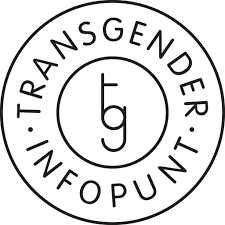 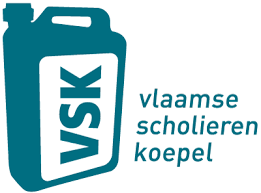 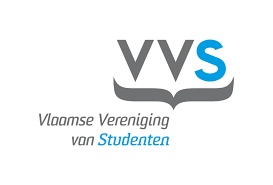 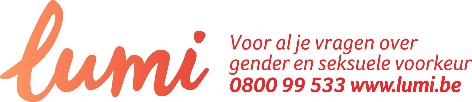 1 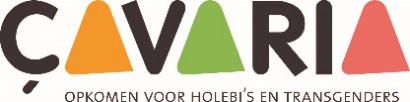 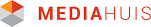 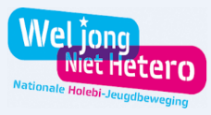 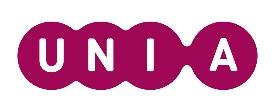 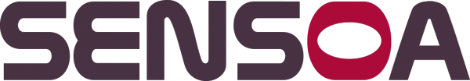 Inhoud